СПб НИУ ИТМОкафедра ИПМПрограммирование интернет-приложенийЛабораторная работа № 9JavaServer Faces FrameworkВариант 21274Работу выполнил:Студент II курсаГруппы № 2120Журавлев ВиталийСанкт-Петербург 2014 г.Цель работы:Разработать приложение на базе JavaServer Faces Framework, которое осуществляет проверку попадания точки в заданную область на координатной плоскости.Приложение должно включать в себя 2 facelets-шаблона - стартовую страницу и основную страницу приложения, а также набор управляемых бинов (managed beans), реализующих логику на стороне сервера.Стартовая страница должна содержать следующие элементы:"Шапку", содержащую ФИО студента, номер группы и номер варианта.Интерактивные часы, показывающие текущие дату и время, обновляющиеся раз в 12 секунд.Ссылку, позволяющую перейти на основную страницу приложения.Основная страница приложения должна содержать следующие элементы:Набор компонентов для задания координат точки и радиуса области в соответствии с вариантом задания. Может потребоваться использование дополнительных библиотек компонентов - ICEfaces (префикс "ace") и PrimeFaces (префикс "p"). Если компонент допускает ввод заведомо некорректных данных (таких, например, как буквы в координатах точки или отрицательный радиус), то приложение должно осуществлять их валидацию.Динамически обновляемую картинку, изображающую область на координатной плоскости в соответствии с номером варианта и точки, координаты которых были заданы пользователем. Клик по картинке должен инициировать сценарий, осуществляющий определение координат новой точки и отправку их на сервер для проверки её попадания в область. Цвет точек должен зависить от факта попадания / непопадания в область. Смена радиуса также должна инициировать перерисовку картинки.Таблицу со списком результатов предыдущих проверок.Ссылку, позволяющую вернуться на стартовую страницу.Дополнительные требования к приложению:Для хранения списка результатов должен использоваться Application-scoped Managed Bean.Конфигурация управляемых бинов должна быть задана с помощью параметров в конфигурационном файле.Правила навигации между страницами приложения должны быть заданы в отдельном конфигурационном файле.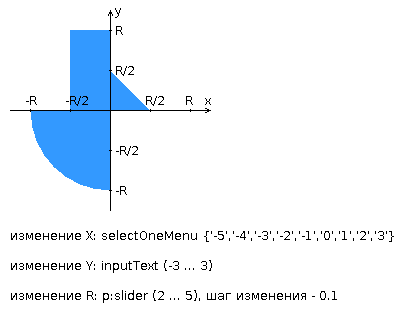 Код Программы:Index.xhtml:<?xml version="1.0" encoding="UTF-8"?><!DOCTYPE html><html xmlns="http://www.w3.org/1999/xhtml"      xmlns:h="http://java.sun.com/jsf/html"      xmlns:ui="http://java.sun.com/jsf/facelets"      xmlns:p="http://primefaces.org/ui">    <h:head>        <title>Welcome to Lab9</title>    </h:head>    <h:body style=" background-color:lightgoldenrodyellow;">        <h1 align="center" style="color:darkgreen; padding: 3px">            Журавлев Виталий, гр.2120 <br/>            Вариант 21274        </h1>        <p style="text-align: center">            <p:clock pattern="dd MMMM hh:mm:ss" syncInterval="12000" autoSync="true" mode="client"/>        </p>        <h:form>            <p style="text-align: center">                <h:commandButton value="Start!" action="#{NavigationBean.main}" style="width: 120px"/>            </p>        </h:form>    </h:body></html>Main.xhml:<?xml version="1.0" encoding="UTF-8" ?><!DOCTYPE html><html xmlns="http://www.w3.org/1999/xhtml"      xmlns:h="http://java.sun.com/jsf/html"      xmlns:f="http://java.sun.com/jsf/core"      xmlns:p="http://primefaces.org/ui">    <h:head>        <title>Lab9 var.21274</title>        <script src="/Lab9/check.js" type="text/javascript" />    </h:head>    <h:body>        <h:form id="mainForm" style="padding-left: 15px; padding-top: 15px; padding-bottom: 10px">            X:              <h:selectOneMenu id="sXVal">                <f:selectItem id="item1" itemLabel="-5" itemValue="-5.0" />                <f:selectItem id="item2" itemLabel="-4" itemValue="-4.0" />                <f:selectItem id="item3" itemLabel="-3" itemValue="-3.0" />                <f:selectItem id="item4" itemLabel="-2" itemValue="-2.0" />                <f:selectItem id="item5" itemLabel="-1" itemValue="-1.0" />                <f:selectItem id="item6" itemLabel="0" itemValue="0.0" />                <f:selectItem id="item7" itemLabel="1" itemValue="1.0" />                <f:selectItem id="item8" itemLabel="2" itemValue="2.0" />                <f:selectItem id="item9" itemLabel="3" itemValue="3.0" />            </h:selectOneMenu>            <h:inputHidden id="XVal" value="#{ControllerBean.currentX}"/>            <h:outputText value="#{ControllerBean.currentX}"/>            <br/>            Y:             <h:inputText id="YVal" value="#{ControllerBean.currentY}">            </h:inputText>            <br/>            R:            <h:inputHidden id="RVal" value="#{ControllerBean.currentR}"/>            <h:outputText value="#{ControllerBean.currentR/10}"/>            <p:slider onSlideEnd="resetR()" for="RVal" minValue="20" maxValue="50" style="width: 120px"/>            <br/>            <h:commandButton value="Add Point" action="#{ControllerBean.checkAndSubmit2()}" style="width: 120px" />            <h:commandLink action="#{ControllerBean.checkAndSubmit2()}" style="display:none;" id="hiddenSubmit"/>            <h:commandLink action="#{ControllerBean.checkAndSubmit()}" style="display:none;" id="hiddenSubmit2"/>            <br/>            <h:commandButton value="Clear" action="#{ControllerBean.clearHistory()}" style="width: 120px"/>            <br/><br/>            <h:commandButton id="Back" value="Back" action="#{NavigationBean.index}" style="width: 120px" />        </h:form>        <h:inputHidden id="Rval"/>        <p:graphicImage onclick="imgClickHandler(event)" id="image" value="#{ViewBean.image}" cache="false"  style="position: absolute; right: 650px; top: 10px"/>        <h:outputText value="#{ViewBean.htmlTable}" escape="false" style="position: absolute; right: 400px; top: 10px"/>     </h:body></html>Check.js:function checkNumberValidation(number) {    validNumber = "";    pointFlag = false;    desFlag = false;    for (i = 0; i < number.length; i++) {        if ((number.charAt(i).charCodeAt(0) >= "0".charCodeAt(0)) && (number.charAt(i).charCodeAt(0) <= "9".charCodeAt(0)))            validNumber += number.charAt(i);        else if (((number.charAt(i) == ".")) && !pointFlag && (i != 0) && (i != 1 || !desFlag)) {            pointFlag = true;            validNumber += number.charAt(i);        } else if ((i == 0) && (number.charAt(i) == "-")) {            desFlag = true;            validNumber += number.charAt(i);        }    }    return validNumber;}function checkIntervalY(number){    var value = number;    if (value < -3.0 || value > 3.0)    {        window.alert("Y [-3;3]");        value = 0;    }    return value;}function resetR(){    document.getElementById('mainForm:hiddenSubmit2').click();}function imgClickHandler(ClickEvent){    var parrentPos = getPosition(ClickEvent.currentTarget);    var xPos = ClickEvent.clientX - parrentPos.x;    var yPos = ClickEvent.clientY - parrentPos.y;    var height = ClickEvent.currentTarget.clientHeight;    var width = ClickEvent.currentTarget.clientWidth;    r = document.getElementById('Rval').value;    var yVal = height / 2 - yPos;    var xVal = xPos - width / 2;    yVal = (10 * yVal) / height;    xVal = (10 * xVal) / width;    document.getElementById('mainForm:XVal').value = xVal;    document.getElementById('mainForm:YVal').value = yVal;    document.getElementById('mainForm:hiddenSubmit').click();}function getPosition(element){    var xPos = 0;    var yPos = 0;    while (element)    {        xPos += (element.offsetLeft - element.scrollLeft + element.clientLeft);        yPos += (element.offsetTop - element.scrollTop + element.clientTop);        element = element.offsetParent;    }    return {x: xPos, y: yPos};}window.onload = function() {    document.getElementById('mainForm:sXVal').onclick = function() {        document.getElementById('mainForm:XVal').value = this.value;    }    document.getElementById('mainForm:YVal').onkeyup = function() {        this.value = checkNumberValidation(this.value);    }    document.getElementById('mainForm:YVal').onchange = function() {        this.value = checkIntervalY(this.value);    }} Faces-config.xml:<?xml version='1.0' encoding='UTF-8'?><faces-config version="2.2"              xmlns="http://xmlns.jcp.org/xml/ns/javaee"              xmlns:xsi="http://www.w3.org/2001/XMLSchema-instance"              xsi:schemaLocation="http://xmlns.jcp.org/xml/ns/javaee http://xmlns.jcp.org/xml/ns/javaee/web-facesconfig_2_2.xsd">      <application>        <managed-bean>            <managed-bean-name>AreaBean</managed-bean-name>            <managed-bean-class>com.device.AreaBean</managed-bean-class>            <managed-bean-scope>application</managed-bean-scope>        </managed-bean>        <managed-bean>            <managed-bean-name>ControllerBean</managed-bean-name>            <managed-bean-class>com.device.ControllerBean</managed-bean-class>            <managed-bean-scope>application</managed-bean-scope>        </managed-bean>        <managed-bean>            <managed-bean-name>HistoryBean</managed-bean-name>            <managed-bean-class>com.device.HistoryBean</managed-bean-class>            <managed-bean-scope>application</managed-bean-scope>        </managed-bean>        <managed-bean>            <managed-bean-name>NavigationBean</managed-bean-name>            <managed-bean-class>com.device.NavigationBean</managed-bean-class>            <managed-bean-scope>application</managed-bean-scope>        </managed-bean>        <managed-bean>            <managed-bean-name>ViewBean</managed-bean-name>            <managed-bean-class>com.device.ViewBean</managed-bean-class>            <managed-bean-scope>application</managed-bean-scope>        </managed-bean>        <navigation-rule>            <navigation-case>                <from-outcome>index</from-outcome>                <to-view-id>/index.xhtml</to-view-id>            </navigation-case>            <navigation-case>                <from-outcome>main</from-outcome>                <to-view-id>/main.xhtml</to-view-id>            </navigation-case>        </navigation-rule>    </application></faces-config>Classes:public class AreaBean implements Serializable {    public HistoryItem solve(double X, double Y, double R) {        HistoryItem item = new HistoryItem(X, Y, R, checkArea(X, Y, R));        return item;    }    boolean checkArea(double X, double Y, double R) {        return (((X <= 0) && (Y <= 0) && (Math.pow(X, 2) + Math.pow(Y, 2) <= Math.pow(R, 2)))                || ((X <= 0) && (Y >= 0) && (X >= -R / 2) && (Y <= R))                || ((X >= 0) && (Y >= 0) && (Y <= R / 2 - X)));    }}public class ControllerBean implements Serializable {    private HistoryBean history;    private AreaBean area;    private double currentR;    private double currentY;    private double currentX;    private int pointCount = 0;    @PostConstruct    public void init() {        setCurrentR(30);    }    public void setHistory(HistoryBean history) {        this.history = history;    }    public void setArea(AreaBean area) {        this.area = area;    }    public double getCurrentR() {        return currentR;    }    public double getCurrentY() {        return currentY;    }    public double getCurrentX() {        return currentX;    }    public void setCurrentR(double currentR) {        this.currentR = currentR;    }    public void setCurrentY(double currentY) {        this.currentY = currentY;    }    public void setCurrentX(double currentX) {        this.currentX = currentX;    }    public void clearHistory() {        this.pointCount = 0;        this.history.Clear();    }    public void checkAndSubmit() {        HistoryItem item = area.solve(currentX, currentY, currentR / 10);        if (item != null) {            history.addItem(item);        }        pointCount++;    }    public void checkAndSubmit2() {        HistoryItem[] tempArr = history.toArray();        if (pointCount > 1) {            for (int i = tempArr.length - (pointCount); i < tempArr.length; i++) {                HistoryItem item = area.solve(tempArr[i].getX(), tempArr[i].getY(), currentR / 10);                if (item != null) {                    history.addItem(item);                }            }        }    }}public class HistoryBean implements Serializable {    Vector<HistoryItem> history;    @PostConstruct    public void init()    {        history = new Vector<HistoryItem>();    }    public void addItem(HistoryItem item)    {        history.add(item);    }    public HistoryItem[] toArray()    {        return history.toArray(new HistoryItem[history.size()]);    }    public void Clear()    {        if(history.toArray().length >= 1)        history.clear();    }}public class HistoryItem {    double x;    double y;    double r;    boolean result;    public HistoryItem(double lx,double ly, double lr, boolean lresult)    {        this.x = lx;        this.y = ly;        this.r = lr;        this.result = lresult;    }    public double getX() {        return x;    }    public double getY() {        return y;    }    public double getR() {        return r;    }    public boolean getResult() {        return result;    }    public String toString()    {        return "X: " + x + "\n Y: " + y;    }}public class ImgGenerator {    private static final double ImageResolutionR = 10;    private static final int PointRadius = 15;    public static BufferedImage genImage(HistoryItem[] items, double width, double height, double R) {        BufferedImage result;        int r_px;        r_px = (int) ((R * height) / ImageResolutionR);        result = new BufferedImage((int) width, (int) height, BufferedImage.TYPE_INT_RGB);        Graphics g = result.createGraphics();        g.setColor(Color.WHITE);        g.fillRect(0, 0, (int) width, (int) height);        paintArea(g, (int) width, (int) height, r_px);        paintAxes(g, (int) width, (int) height, r_px);        paintPoints(g, items, (int) width, (int) height, R);        return result;    }    static void paintAxes(Graphics g, int width, int height, int R) {        int XCenter = width / 2;        int YCenter = height / 2;        int HalfR = R / 2;        g.setColor(Color.BLACK);        g.drawLine(0, YCenter, 2 * XCenter, YCenter);        g.drawLine(XCenter, 0, XCenter, 2 * YCenter);        g.drawLine(XCenter - R, YCenter + 5, XCenter - R, YCenter - 5);        g.drawLine(XCenter + R, YCenter - 5, XCenter + R, YCenter + 5);        g.drawLine(XCenter + 5, YCenter + R, XCenter - 5, YCenter + R);        g.drawLine(XCenter + 5, YCenter - R, XCenter - 5, YCenter - R);        g.drawLine(XCenter - HalfR, YCenter + 5, XCenter - HalfR, YCenter - 5);        g.drawLine(XCenter + HalfR, YCenter - 5, XCenter + HalfR, YCenter + 5);        g.drawLine(XCenter + 5, YCenter + HalfR, XCenter - 5, YCenter + HalfR);        g.drawLine(XCenter + 5, YCenter - HalfR, XCenter - 5, YCenter - HalfR);    }    static void paintArea(Graphics g, int width, int height, int R) {        int xc = width / 2;        int yc = height / 2;        g.setColor(Color.BLUE);        g.fillArc(xc - R, yc - R, 2 * R, 2 * R, -90, -90);        g.fillRect(xc - R / 2, yc - R, R / 2, R);        g.fillPolygon(getTrianglePolygon(width, height, R));    }    static void paintPoints(Graphics g, HistoryItem[] items, int width, int height, double R) {        for (HistoryItem item : items) {            Color color = ((item.getResult()) ? Color.GREEN : Color.RED);            g.setColor(color);            int item_y, item_x;            item_y = (int) ((item.getY() * height) / ImageResolutionR) + 7;            item_x = (int) ((item.getX() * height) / ImageResolutionR) - 7;            item_x = width / 2 + item_x;            item_y = height / 2 - item_y;            g.setColor(color);            g.fillOval(item_x, item_y, PointRadius, PointRadius);        }    }    static Polygon getTrianglePolygon(int width, int height, int R) {        int num = 3;        int[] x_points = new int[num];        int[] y_points = new int[num];        x_points[0] = width / 2;        y_points[0] = height / 2;        x_points[1] = width / 2 + R/2;        y_points[1] = height / 2;        x_points[2] = width / 2;        y_points[2] = height / 2 - R/2;        Polygon result = new Polygon(x_points, y_points, num);        return result;    }}public class ViewBean implements Serializable {    private HistoryBean historyBean;    private StreamedContent image;    private ControllerBean controllerBean;    public void setControllerBean(ControllerBean controllerBean) {        this.controllerBean = controllerBean;    }    private String htmlTable;    private double imageWidht;    private double imageHeight;    private static final String inAreaMSG = "True";    private static final String outAreaMSG = "False";    private static final String TableFirstSTR = "<tr><td width=\"25%\">X</td><td width=\"25%\">Y</td>"            + "<td width=\"25%\">R</td><td width=\"25%\">Result</td></tr>";    @PostConstruct    public void init() {        imageWidht = 500;        imageHeight = 500;    }    public String getHtmlTable() {        htmlTable = genHTMLTable();        return htmlTable;    }    public void setImage(StreamedContent image) {        this.image = image;    }    public StreamedContent getImage() {        setImage(gnImage());        return image;    }    public void setHistoryBean(HistoryBean historyBean) {        this.historyBean = historyBean;    }    public void setImageWidht(double imageWidht) {        this.imageWidht = imageWidht;    }    public void setImageHeight(double imageHeight) {        this.imageHeight = imageHeight;    }    StreamedContent gnImage() {        DefaultStreamedContent result = null;        try {            ByteArrayOutputStream os = new ByteArrayOutputStream();            BufferedImage img = ImgGenerator.genImage(historyBean.toArray(), imageWidht, imageHeight, controllerBean.getCurrentR() / 10);            ImageIO.write(img, "png", os);            result = new DefaultStreamedContent(new ByteArrayInputStream(os.toByteArray()), "image/png");        } catch (IOException ex) {        }        return result;    }    String genHTMLTable() {        StringBuilder build = new StringBuilder();        build.append("<table border=\"2\">");        build.append(TableFirstSTR);        for (HistoryItem item : historyBean.toArray()) {            build.append("<tr>");            build.append("<td width=\"25%\">").append(item.getX()).append("</td><td width=\"25%\">").append(item.getY()).append("</td><td width=\"25%\">").append(item.getR()).append("</td>");            build.append("<td width=\"25%\">").append(item.getResult() ? inAreaMSG :  utAreaMSG).append("</td>");            build.append("</tr>");        }        build.append("</table>");        return build.toString();    }}Вывод:В ходе выполнения лабораторной работы я изучил некоторые правила работы c JSF-компонентами: синтаксис, конфигурационные файлы, управляемые бины, написание кода в формате xhtml с использованием Facelets-шаблонов. В том числе я освоил такое понятие, как шаблоны проектирования и архитектурные шаблоны. Так же я познакомился с работой с графиками, их рисованием и отображением точек на рисунке и обработкой полученных значений в виде таблицы истории результатов.